 APRENDIZAJE Y ENSEÑANZA REMOTO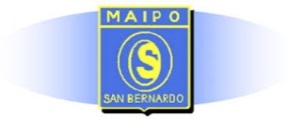 SEMANA DEL 11 al 15 DE MAYO DE 2020ASIGNATURA: MATEMÁTICA                     NIVEL: 2° BÁSICODurante esta semana seguiremos  trabajando con los textos de matemática. Con ello se busca un fácil acceso a las actividades tanto para los niños y niñas como para los padres y apoderados.Esta semana trabajaremos solamente con adiciones, esta vez comenzaremos con las sumas en forma vertical. En algunas páginas del texto de matemática hay ejercicios los cuales se deben desarrollar en el cuaderno. Estos son los ejercicios que salen al final de las páginas 44 – 45 y 47. Para que les quede más claro les adjunto la imagen de los ejercicios de la página 44 como ejemplo: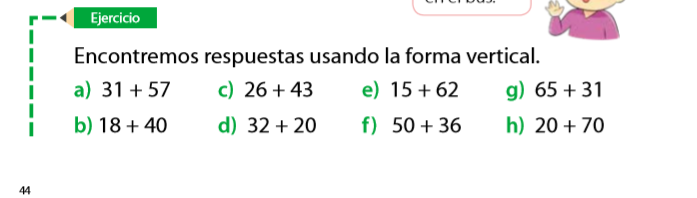 ¡¡¡OJO!!! Estos son solo los de la página 44, también debes hacer los de las páginas 45 y 47 en tu cuaderno.Además, si te fijas los ejercicios están escritos es forma horizontal, pero tú debes desarrollarlos en tu cuaderno en forma vertical. IMPORTANTE:Las páginas de las fichas 20 – 21 y 22 del cuadernillo de matemática, una vez realizadas, se deben enviar mediante una fotografía al correo de la profesora. La finalidad de ello es revisar el trabajo de los niños y niñas y así ir monitoreando el aprendizaje. Estás páginas deben ser enviadas, sin falta, el lunes 18/05 para su revisión y posterior reenvío. Señor apoderado es importante que nos envié este material solicitado para saber cómo van los aprendizajes de los niños y niñas así nosotras, las profesoras, tomar las medidas necesarias en cuanto al proceso de aprendizaje. Esperamos su comprensión, responsabilidad y puntualidad.CORREOS:Profesora Patricia Reyes 2° Básico A    primero.a@csmaipo.clProfesora Viviana Valdés 2° Básico B segundo.b@csmaipo.clRecuerde que cuando trabaje las clases realice un tema por día (en esta semana escoja algunas páginas a trabajar diariamente, no todas al mismo tiempo) para no estresar al alumno/a ni a usted mismo. La idea es ir mezclando clases de distintas asignaturas y no hacer todo en un día.PLAN DE TRABAJOPLAN DE TRABAJOINSTRUCCIONES, MATERIALES Y RECURSOS A USARTexto de estudio Lápiz - GomaNOMBRE DOCENTE CORREO ELECTRONICO DOCENTEPATRICIA REYES (2° A)primero.a@csmaipo.clVIVIANA VALDÉS ROSAS (2°B)segundo.b@csmaipo.clESTRATEGIA DE APRENDIZAJE: UNIDAD I ESTRATEGIA DE APRENDIZAJE: UNIDAD I OAOA8: Demostrar y explicar de manera concreta, pictórica y simbólica el efecto de sumar y restar 0 a un número.OA9: Demostrar que comprende la adición y la sustracción en el ámbito del 0 al 100CONTENIDOAdiciones y Sustracciones simplesHABILIDADESRepresentarModelar Resolver problemas